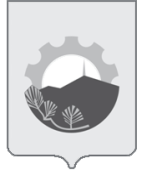 АДМИНИСТРАЦИЯ АРСЕНЬЕВСКОГО ГОРОДСКОГО ОКРУГА П О С Т А Н О В Л Е Н И ЕО внесении изменений в постановление Администрации Арсеньевского городского округа от 29 апреля 2016 года № 338-па «Об утверждении порядка подготовки документа планирования регулярных  перевозок пассажиров и багажа автомобильным транспортом по муниципальным маршрутам на территории Арсеньевского городского округа»          В целях приведения в соответствие нормативных документов, реализации Федерального закона от 13 июля 2015 года № 220-ФЗ «Об организации регулярных перевозок пассажиров и багажа автомобильным транспортом  и городским наземным электрическим транспортом в Российской Федерации и о внесении изменений в отдельные законодательные акты Российской Федерации», в соответствии с Федеральным законом от 06 октября 2003 года № 131-ФЗ «Об общих принципах организации местного самоуправления в Российской Федерации», руководствуясь Уставом Арсеньевского городского округа, администрация Арсеньевского городского округаПОСТАНОВЛЯЕТ:       1. Внести изменения в Порядок подготовки документа планирования регулярных перевозок пассажиров и багажа автомобильным транспортом по муниципальным маршрутам на территории Арсеньевского округа, утвержденный постановлением администрации городского округа от 29 апреля 2016 года  № 338-па, изложив его в редакции приложения к настоящему постановлению.        2. Организационному управлению администрации Арсеньевского городского округа (Сквориков) направить настоящее постановление для официального опубликования в средствах массовой информации и размещения на официальном сайте администрации Арсеньевского городского округа.        3. Настоящее постановление вступает в силу после его официального опубликования.        4.  Контроль за исполнением настоящего постановления возложить на первого заместителя главы администрации Арсеньевского городского округа А.А. Бронца.Глава городского округа                                                                                     А.А. Дронин                                                                                                        Приложение                                                                                           к постановлению администрации                                                                                           Арсеньевского городского округа                                                                                           от 23 июня 2016 года  № 518-паПорядок подготовки документа планирования регулярных  перевозок пассажиров и багажа автомобильным транспортом по муниципальным маршрутам на территории Арсеньевского округа           1. Настоящий порядок подготовки документа планирования регулярных  перевозок пассажиров и багажа автомобильным транспортом по муниципальным маршрутам на территории Арсеньевского округа (далее – документ планирования) разработан в соответствии с Федеральным законом от 13 июля 2015 года № 220-ФЗ «Об организации регулярных перевозок пассажиров и багажа автомобильным транспортом и городским наземным электрическим транспортом в Российской Федерации и о внесении изменений в отдельные законодательные акты Российской Федерации».           2.   Целями разработки документа планирования являются:	- установление перечня мероприятий по развитию регулярных перевозок пассажиров и багажа автомобильным транспортом по муниципальным маршрутам на территории Арсеньевского городского округа;	           - повышение качества и эффективности транспортного обслуживания населения Арсеньевского городского округа в части регулярных перевозок пассажиров и багажа автомобильным транспортом;          -   определение направления развития транспортной системы на долгосрочную перспективу;          -   повышение инвестиционной привлекательности регулярных перевозок пассажиров и багажа автомобильным транспортом за счет создания долгосрочных  условий развития транспортного комплекса.          Разработка документа планирования осуществляется отделом дорожного хозяйства и транспорта управления жизнеобеспечения администрации Арсеньевского городского округа.          3.  Документ планирования разрабатывается на период с 2016 по 2020 год и устанавливает перечень мероприятий по развитию регулярных перевозок пассажиров и багажа автомобильным транспортом по муниципальным маршрутам на территории Арсеньевского городского округа.          4. Документ планирования разрабатывается в форме комплексного плана транспортного обслуживания населения на среднесрочную и долгосрочную перспективу в части регулярных перевозок пассажиров и багажа автомобильным транспортом, определяющего следующие параметры транспортного обслуживания населения:          - текущее состояние регулярных перевозок пассажиров и багажа автомобильным транспортом;          -  виды регулярных перевозок;          -  перечень мероприятий по развитию регулярных перевозок пассажиров и багажа автомобильным транспортом;          -  существующие и перспективные условия развития транспортной системы;          -  результат реализации документа планирования.         5. Документ планирования, в том числе внесение в него изменений, принимается постановлением администрации Арсеньевского городского округа.         6. Администрация городского округа, в целях обеспечения доступа заинтересованных лиц к проекту документа планирования, размещает его на официальном сайте администрации Арсеньевского городского округа не менее чем за один месяц до его утверждения.                       _______________23 июня 2016 г.г.Арсеньев №518-па